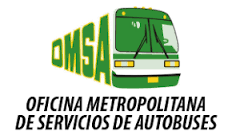 Informes de Seguimientos y ProgramasSe realizó la evaluación del primer trimestre del POA, en base a las actividades programadas para el primer trimestre enero/marzo 2018. Ver evaluación. Contacto Lic. Suny FlorentinoGte.Planificación y ProyectoTeléfono: 809-221-6672 ext. 240Correo Electrónico: s.florentino@omsa.gob.do/correspondencia@omsa.gob.do